Wayne State: Registration GuideRegistration Process for Internal Users  Navigate to the following URL: https://waynestate.ilab.agilent.com/account/login Bookmark this URL for future use.Once on the iLab login page, select ‘Wayne.’At this point you will be prompted to provide your Wayne State and password.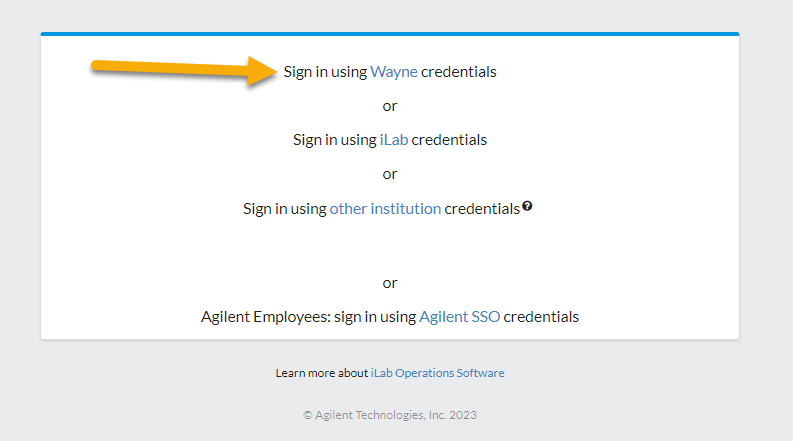 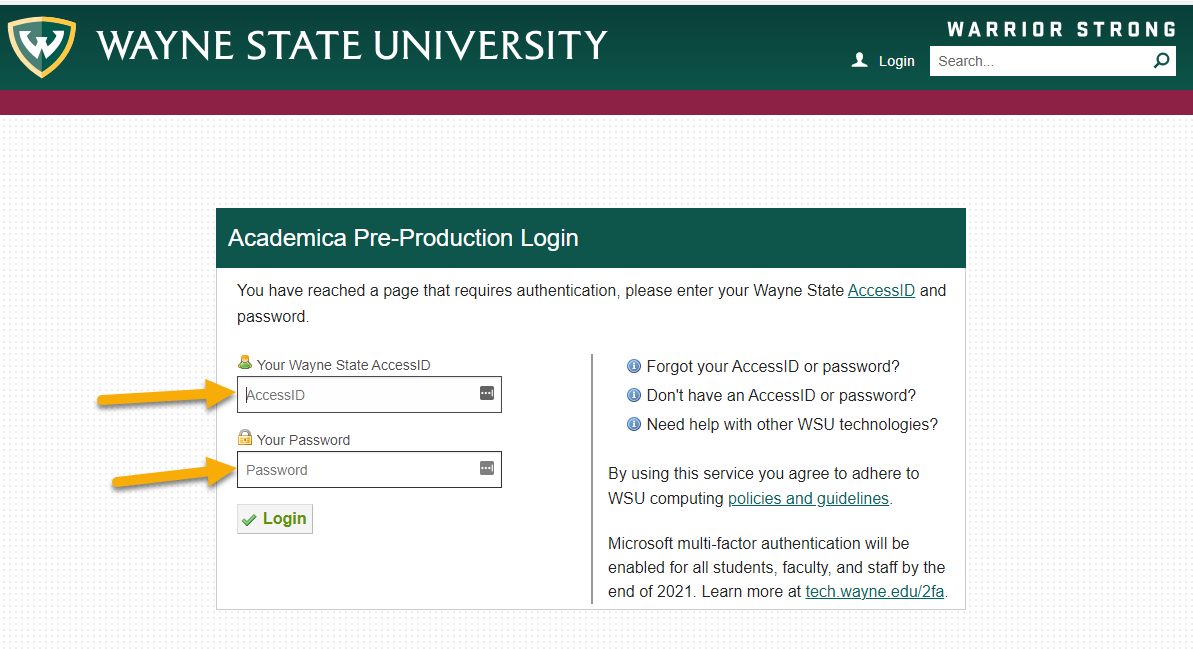 If this is your first time logging in, once you authenticate you will be directed to a registration page.   First select the appropriate PI/Group from the first drop down.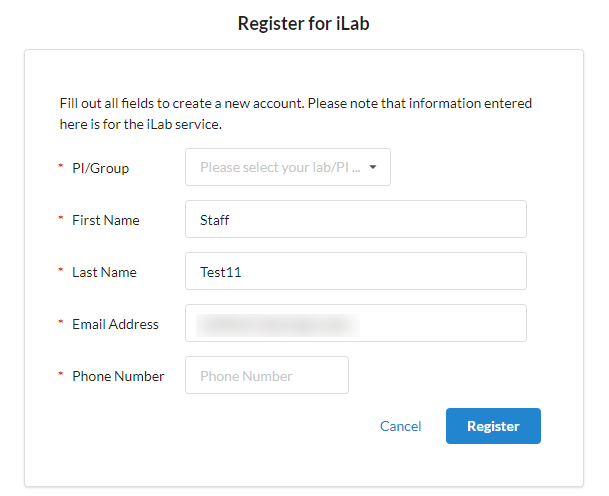 Your first name, last name, and email address will be pre-filled. Complete any remaining required fields. Click ‘Register.’ The next page you see will be the ‘Greeting Page’  The  PI you selected has been sent an email informing them that they need to approve your account. 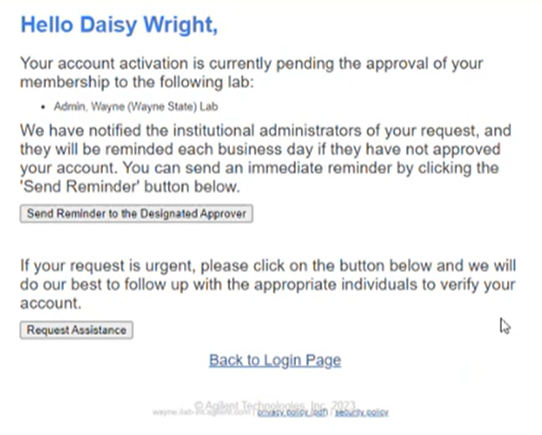  The PI is reminded each business day but you have the opportunity to send an additional reminder.  You will also receive a Welcome email with brief getting started instructions.  Once your account has been approved you will receive an email notifying you.Now you can login following steps 1-4 to utilize the core facilities within iLab Once logged in you will be on the iLab homepage dashboard. Make sure to set your time zone!